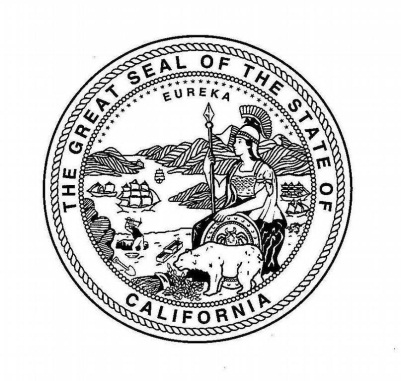 Application for Registration -  Water Treatment Device Model Name of Manufacturer: _____________________________________________________________________Model number (one model number per application) ____________________________________________  Current certificate number (Write “Not applicable” for new models): ______________________________Name of Contact Person for this Application: __________________________________________________             Address: _________________________________________________________________________________  Phone: ________________________________________ Email: __________________________________Completed application must include:This original signed application form for each model.  Please submit with payment & email electronic copy. The mailing address is listed at the top of this page)An electronic copy of the Product Data SheetAn electronic copy of the California Product WorksheetPayment of the registration fee of $350 for each separate model.  Make checks payable to SWRCB -Water Devices” or to the “State of California”.Verification of certification by Independent Certifying Organization (Electronic copy of listing or equivalent) (Not required initially for models which have California Certification valid as of 12/31/13)   Send electronic copies of documents to: WTDevices@waterboards.ca.gov   Please include your current certificate number in the electronic document names. Manufacturer Certification of accuracy and completenessI certify that the information submitted for this registration is accurate and completed.  I agree to inform the  State Water Resources Control Board, Devices program of changes to this model that have an impact on the ability of the model to achieve stated contaminant reduction claims.  Name:_________________________________________ Title: ___________________________________Signature of Authorized Representative:_____________________________________Date:___________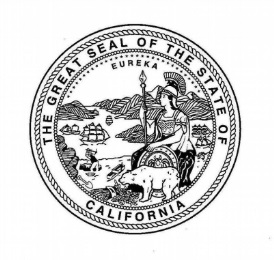 Supplemental Information for New Models:  (In Calendar Year 2015 only required for new models, not previously registered) Name of Manufacturer: _____________________________________________________________________Model number ____________________________________________________________________________ Name and contact information for the person responsible for maintaining the certification of this model:Name: _____________________________________________Title: _______________________________             Phone: ________________________________________ Email: __________________________________Please provide answers to the following questions regarding the status of the certification for this model: Do you intend to maintain the certification of this model for at least the next 12 months?  __________ If ‘No’, please explain:  __________________________________________________________________Has your certifying organization informed you of any needed laboratory re-testing that is coming due within the next 12 months?  ______________________________________________________________Please indicate what health claims are made by this device: Microbiolgical:	Inorganic:		___Chromium III	___Nitrate __Cysts  		___Asbestos 		___ Chromium VI	___Nitrite __Turbidity  	___Arsenic V  	___Copper 		___Radium 226/228 __Other              ___ Arsenic V  	___Fluoride		___Selenium___Barium                 ___Lead   		___Other          			___Cadmium             ___Mercury       Organic:    ___VOC’s by chloroform surrogate	___MTBE		___Carbon Tetrachloride___Atrazine				___Trihalomethanes ___Simizine___Lindane 				___Benzene		___TetrachloroethyleneFlow rate and capacity of filter cartridge (circle the unit) : _____  gpm/gpd   ______ gallons/liters Type of device (check as many as apply to the device):    ___GAC   ___Reverse Osmosis___Ion Exchange ___Cationic water softener  ___Ozone   ___Ultraviolet ___DistillationCartridges:  Does the device have alternate filter cartridges with different claims or capacities?_____If yes, please list here for separate registration:______________________________________________Please certify by your signature that you are aware and accept that SWRCB may request from your certifying organization that they provide us with actual performance testing data in response to significant concerns that may arise regarding the performance of the device or the ability of the device to meet stated health claims.    Name:_________________________________________ Title: ___________________________________ Signature of Authorized Representative:_____________________________________Date:___________For SWRCB Use OnlyDate Received_____________________________ Registration #__________________________